ФГБОУ ДПО «Калужский ИПК»проводит набор в группы по программам:- обучение по общим вопросам охраны труда и функционирования системы управления охраной труда (программа А);  - обучение безопасным методам и приемам выполнения работ при воздействии вредных и (или) опасных производственных факторов. Источников опасности, идентификационных в рамках специальной оценки условий труда и оценки профессиональных рисков (программа Б);- безопасные методы и приемы выполнения работ повышенной опасности (программа В)            - оказание первой помощи пострадавшим;- по использованию (применению) средств индивидуальной защиты, учёту и контролю СИЗ;- безопасные методы выполнения работ на высоте для работников, выполняющих работы на высоте;- безопасность труда при работе в ограниченном и замкнутом пространстве.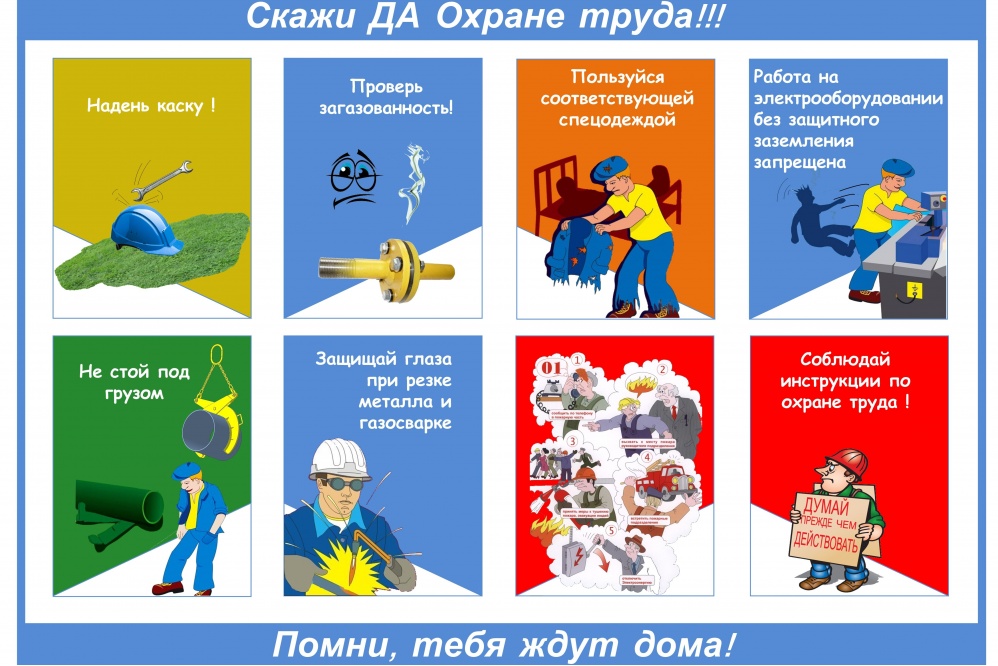     Ждем ваших заявок. Вопросы по телефону 8(4842) 53-54-37    Почта kuc-apk@yandex.ru